Year 3 Writing 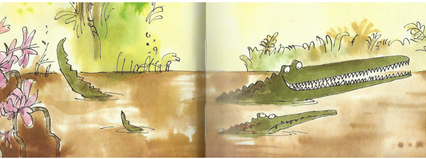 Week 2  Lesson 2
LO: To use and spell words with common endingsSuccess Criteria:
Look, say, cover, write, check is a method of learning spelling, where children:Study a word.Say it aloud a few times.Cover it up with a piece of paper or their hand.Write the spelling next to the original word.Check their version to see if they got it rightExampleExtra challenge (optional):Use some of the words with endings that you listed in sentences to practise their spellings and show you understand their meanings in context. Make the sentences link to the story of the Enormous Crocodile.  Year 3 Writing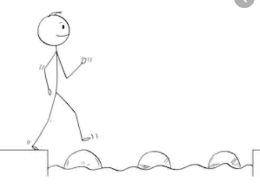 Steppingstone activity
Lesson 2
LO: To spell and use suffix -es after a word ending in yExampleSuccess Criteria:
Look, say, cover, write, check is a method of learning spelling, where children:Study a word.Say it aloud a few times.Cover it up with a piece of paper or their hand.Write the spelling next to the original word.Check their version to see if they got it rightExtra challenge (optional):Write some sentences that use some of your words from the suffix table to show their meanings.-sion-sure-tureRoot word+ esflyflies